                                                                                     ПРОЄКТ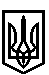 ТРОСТЯНЕЦЬКА СІЛЬСЬКА РАДАТРОСТЯНЕЦЬКОЇ ОБ'ЄДНАНОЇ ТЕРИТОРІАЛЬНОЇ ГРОМАДИМиколаївського району  Львівської областіVІІ сесія VІІІ скликанняР І Ш Е Н Н Я10 лютого 2021 року                                 с. Тростянець		                                 №Про надання дозволу Маньковському М.В. на розробленняпроєкту землеустрою щодо відведення земельної ділянки для ведення індивідуального садівництва за межами с. Луб’янаРозглянувши заяву Маньковського М.В. про надання дозволу на розроблення проєкту землеустрою щодо відведення земельної ділянки для ведення індивідуального садівництва за межами населеного пункту с. Луб’яна, враховуючи висновок постійної комісії сільської ради з питань земельних відносин, будівництва, архітектури, просторового планування, природних ресурсів та екології, відповідно до статей 12, 81, 118, 121, 122  Земельного Кодексу України,  пункту 34 частини першої статті 26 Закону України «Про місцеве самоврядування в Україні»,  сільська радав и р і ш и л а:  1. Надати дозвіл Маньковському Максиму Вікторовичу на розроблення проєкту землеустрою щодо відведення земельної ділянки  КН 4623081200:16:000:0200 площею 0,12 га для ведення індивідуального садівництва за межами с. Луб’яна Миколаївського району Львівської області.             3. Контроль за виконанням рішення покласти на постійну комісію з питань земельних відносин, будівництва, архітектури, просторового планування, природних ресурсів та екології  (голова комісії І. Соснило).Сільський голова                                                          		                       Михайло Цихуляк